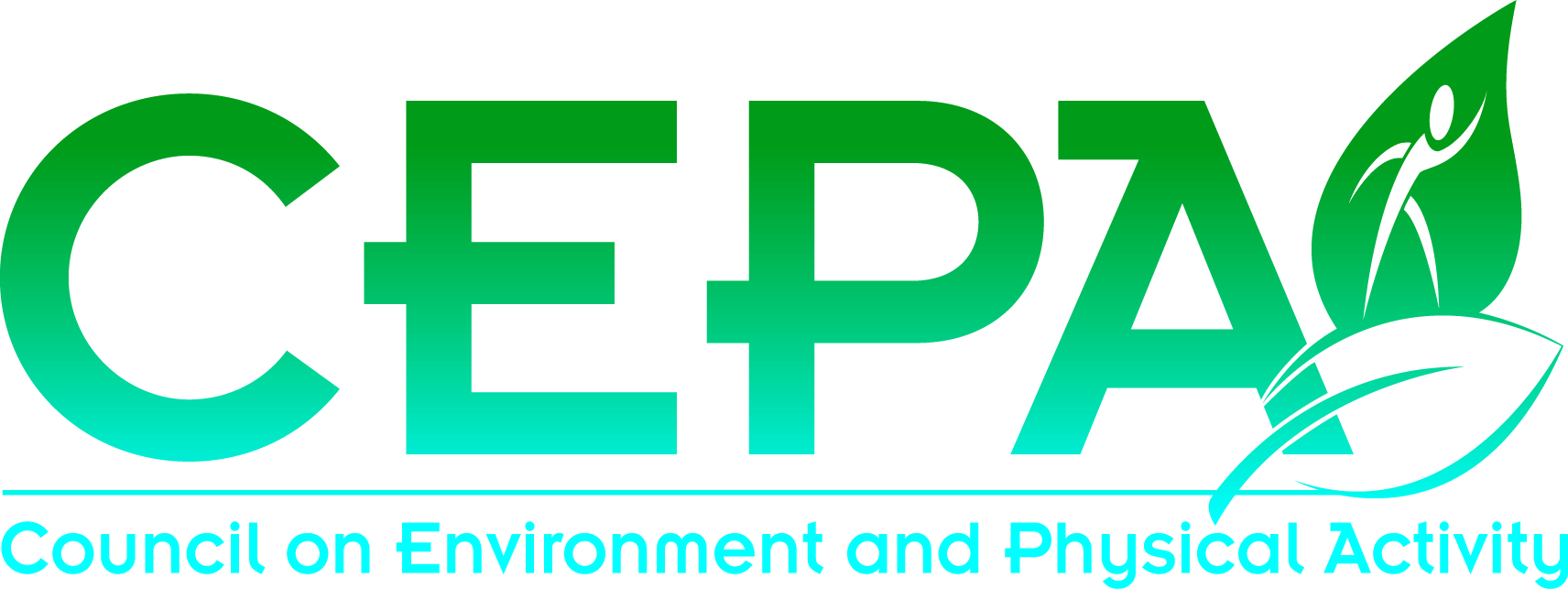 Working Groups 2013ChildrenLeader:  Erica Hinckson Sub-Leaders: Ester Cerin (Hong Kong), Benedicte Deforche (Belgium) and Mika Moran (Israel) IPEN Support: Jacqueline KerrMembers (name, affiliation, email address): (list from Youth studies group, will be confirming membership in the new year)Goals:To work towards the development and submission of a children’s physical activity and built environment multicountry studyTo stay abreast with current developments, expertise and research around the world in the area of children’s physical activity and built environmentTo provide support to each otherAction Plan (describe specific steps to achieve the goals):Coordinate study of younger children's physical activity and built environmentConduct environmental audits to relate to children's physical activityProvide support to each other in terms of grant preparationCreate a cross-country database with children's PA and environment dataWebsite Development and communication.********************************************************************************* CEPA Policy Co-Leaders:  Peter McCue and Billie Giles-CortiMembers:Goals: 1) to build capacity to do policy-relevant research2) to monetize the health benefits of active travel into transport cost-benefit frameworks and disseminate global examples Action Plan:Peter to discuss with Nick Cavill -> work with how HEAT tool how used to advocate for change. Greg consult Department of Transport Geneva re: transport modellingPeter to provide framework developed for NSW. Charlotte and Shigeru to explore local examplesBillie to circulate literature on economic analysisBillie to review evidence of life-cycle costs of built environment infrastructure and how affects urban design outcomesBritt to coordinate a meeting in 4 months time (via skype)Billie to talk to conference organisers in Rio to arrange a workshop which will include:Policy makers providing case studies on how they are increasing public transport use Researchers presenting on doing policy researchWorkshop on how to design studies for policy research********************************************************************************* Urban Green SpaceLeader: Jasper Schipperijn, University of Southern Denmark, jschipperijn@health.sdu.dk Sub-Leader: Jenny Veitch, Deakin University, jenny.veitch@deakin.edu.au Ruth Hunter, Queen’s University Belfast, ruth.hunter@qub.ac.uk IPEN Support:Takemi Sugiyama, Baker IDI Heart and Diabetes Institute, takemi.sugiyama@bakeridi.edu.au Members:Aaron Hipp, Washington University St Louis, ahipp@wustl.edu Andy Kaczynski, University of South Carolina, atkaczyn@mailbox.sc.edu Hayley Christian, The University of Western Australia, Hayley.Christian@uwa.edu.au Thomas Astell-Burt, University of Western Sydney, T.Astell-Burt@uws.edu.auGoals:To stimulate, support and disseminate findings from high quality international research on how urban green space affects physical activity behaviorAction Plan:Stimulate and support research on physical activity and urban green space internationallyPrepare a systematic review of studies addressing the relation between physical activity and urban green space, by age group, with a special focus on interventions/natural experiments, and including qualitative studiesPrepare a systematic review of the methods used to assess the relation between physical activity and urban green spaceAssess if the CPAT (Community Park Audit Tool) by Kaczynski et al can be used in multiple countries, and explore opportunities to collect park audit data in multiple countriesAssess feasibility of a meta-analyses across countries and/or age groupsLook for opportunities for joint (international) grant applications …Build capacity to use the best available methods for the measurement of physical activity and urban green spaceCompilation of available self-report and objective methods for the measurement of physical activity in urban green spaceProvide a mailing-list …********************************************************************************* Older AdultsLeader: Ester Cerin and Dori RosenbergSub-Leader: we welcome volunteers for sub-leaderIPEN Support: Jacqueline KerrMembers (name, affiliation, email address): present at CEPA meetingProf Dr Petra Wanger, University of Leipzig: petra.wagner@uni-leipzig.de
Dr Ding Ding, University of Sydney: ding.ding@sydney.edu.au
Miss Veerle Van Holle, University of Ghent: Veerle.VanHolle@UGent.beDr Shigeru Inoue, Tokyo Medical University: inohue@tokyo-med.ac.jpDr Sylvia Titze, University of Graz: Sylvia.titze@uni-graz.atDr Andrea Nathan, University of Western Australia:  andrea.nathan@uwa.edu.acGoals:To stimulate, support and disseminate findings from high quality international research, on how environmental attributes affect physical activity behaviour in older adults with and witout mobility limitation.Action Plan (describe specific steps to achieve the goals):Recruit new potential study sites for an IPEN older adult multicountry study on PA-Environment;Work on resubmission of a grant application for an IPEN older adult study; Review of objective PA methods in older adults; Review of self report measures in older adults;Compilation of list of available self report and objective methods for the measurement of environmental factors in older adults.********************************************************************************* Transport Sector DataLeader: Takemi Sugiyama (Baker IDI Heart & Diabetes Institute, Australia)Sub-Leader: Shannon Sahlqvist (Deakin University, Australia)IPEN Support: Larry Frank (University of British Columbia, Canada)Members (name, affiliation): Daniel Fuller (University of Montreal, Canada)Thomas Madsen (University of Southern Denmark)Sune Djurhuus (Aalborg University, Denmark)Alison Carver (Deakin University, Australia)Thomas Astell-Burt (University of Western Sydney, Australia)Rachel Cole (University of Sunshine Coast, Australia)Goals:1. 	To develop and build capacity in working with transport-sector data 2.	To understand how transport-sector data can be used in public health researchAction Plan (describe specific steps to achieve the goals):A potential topic we consider examining is socioeconomic inequalities in transport mode choice, using household travel surveys from different countries.  1. 	Conduct literature review on the above topic; 2. 	Determine research questions based on the review;3. 	Identify household travel surveys that are accessible, and conduct analysis;4. 	Put together results and write a paper.********************************************************************************* Early Career Researchers (ECRs)Leader: Dr Ruth Hunter, Centre for Public Health, Queen’s University Belfast, Northern IrelandSub-Leader: we welcome volunteers for sub-leaderIPEN Support: To help with the development of the web discussion forum and possibly facebook; to contact IPEN members who may be interested in joining this group.Members (name, affiliation, email address):Ruth Hunter: ruth.hunter@qub.ac.uk
Yung Liao: anthroliao@gmail.com
Delfien van Dyck: delfien.vandyck@ugent.be
Sara D’Haese: sara.dhaese@ugent.be
Veerle van Holle: veerle.vanholle@ugent.be
Hiroko Shimura: shimura@p.u-tokyo.ac.jp
Mette Toftager: mtoftager@health.sdu.dk
Lars Bruem Christiansen: lbchristiansen@health.sdu.dk
Klaus Gebel: Klaus.gebel@gmail.com
Darren Mayne: dmay8519@unisydney.edu.au
Josef Mitas: Josef.mitas@upol.cz
Femke Deneester: femke.deneester@ugent.be
Deborah Salvo: debosaldo@yahoo.com.mx
Adriano Akira Hino: akira_hino@yahoo.com.br
Leandro Martin J Garcia: leandromtg@gmail.comGoals:To connect ECRs interested in research on the built environment and physical activity can communicate with each other;To provide a shared learning environment where ECRs can share information and communicate about relevant issues;To develop and promote research opportunities within the built environment and physical activity;To facilitate mentoring and education for ECRs who have an interest in the built environment and physical activity.Action Plan (describe specific steps to achieve the goals):To create a web forum (and possibly facebook) via the IPEN website for social networking and career and academic discussion; To facilitate the development and promotion of research opportunities via advertisement of relevant opportunities on the web forum; To develop a mentoring scheme in collaboration with senior researchers for ECRs; Other activities that we are considering include organising social events and academic sessions at the annual ICPAPH conference.We greatly welcome any input, ideas or offers of involvement to help us evolve. If you would like to get in touch please contact Ruth Hunter (ruth.hunter@qub.ac.uk) ********************************************************************************* Latin America Leaders:  Adriano Akira Hino (akira_hino@yahoo.com.br)	   Deborah Salvo (debosaldo@yahoo.com.mx)
IPEN Support: Rodrigo Reis (reis.rodrigo@pucpr.br)This group did not meet during the ICPAPH in Sydney. Please contact the leaders above for information about this group’s activity.********************************************************************************* Africa Leader:  Rufus Adedoyin (radedoyi@yahoo.com)IPEN Support: Jim Sallis (jsallis@ucsd.edu)This group did not meet during the ICPAPH in Sydney. Please contact the leader above for information about this group’s activity.Adedoyin, Rufus Adesojiradedoyi@yahoo.comAdewale L. Oyeyemialaoyeyemi@yahoo.comAmanda C Foranaforan@usc.eduBirgit Wallmannwallmann@dshs-koeln.deCalum Mattocksc.mattocks@bath.ac.ukDanielle Fontainedfontaine@clarku.eduDe Meester, FemkeFemke.DeMeester@UGent.beDr Alison Carveralison.carver@deakin.edu.auDr. Kirsten Renniek.rennie@herts.ac.ukErin Hobinephobin@uwaterloo.caEster Cerinecerin@hku.hkEugene Fitzhughfitzhugh@utk.eduFei Xuf.xufei@gmail.comGavin McCormackgmccorma@ucalgary.caGreg MewsGreg.Mews@heartfoundation.org.auGrit  Leetonginleetong16@hotmail.comHarriette Carrharriette_carr@moh.govt.nzHayley Christianhayley.christian@uwa.edu.auHeather A Whitcombhwhitcomb@purdue.eduHidde van der Ploeghidde.vanderploeg@sydney.edu.auHinckson, Ericaerica.hinckson@aut.ac.nzJames Willincox Annannakoyo@hotmail.comJennifer Robertson-Wilsonjrobertsonwilson@wlu.caJens Buckschjens.bucksch@uni-bielefeld.deJorge Motajmota@fade.up.ptJung Su Leejslee@m.u-tokyo.ac.jpKathryn Olsheskika.olsheski@gmail.comLars Breum Christiansenlbchristiansen@health.sdu.dkLaura Robinsonlaura.robinson@sympatico.caLisa Mullerlisa.muller@sustrans.org.ukLIse GAUVINlise.gauvin.2@umontreal.caM. Zakiul Islamzakiislam.mail@gmail.comMareesa O Dwyerm.v.o'dwyer@2010.ljmu.ac.ukMaria Joao Almeidajalmeida@uma.ptMaria Paula Santosmsantos@fade.up.ptMarielle Beenackersm.beenackers@erasmusmc.nlMatthew Browningmatthew.mutel.browning@yale.eduMedical Sports Centreteresa.lara@madrid.orgMelody Olivermelody.oliver@aut.ac.nzMichael Sjöströmmichael.sjostrom@ki.seMika Moranmikam@technion.ac.ilMike Parkermike.praker@hmpartnerships.co.ukNanette Mutrienanette.mutrie@strath.ac.ukNelda Miernmier@tamhsc.eduNoela Wilsonnoelacwilson@gmail.comPatricia Krennpatricia.krenn@gmx.netPaul Wattsp.n.watts@uel.ac.ukRachel Daveyrachel.davey@canberra.edu.auRachel Gallorachel.gallo-gonzalez@ncl.ac.ukRick Prinsr.prins@erasmusmc.nlRobin Quiggrobin.quigg@otago.ac.nzRodrigo S Reisreis.rodrigo@pucpr.brSandy Slatersslater@uic.eduShigeru Inoueinoue@tokyo-med.ac.jpShirley O'Sheashirley.oshea@hse.ieSonja Kahlmeiersonja.kahlmeier@uzh.chStephanie Princes.prince.ware@gmail.comStephanie Schoeppes.schoepps@cqu.edu.auSusan Zieffsusangz@sfsu.eduSusana Aznar LaínSusana.Aznar@uclm.esSuzanne Mavoasuzanne.mavoa@gmail.comXuemei Zhuxuemeizhu@tamu.eduYong Yangyongyang@umich.eduYu-Chen Linyclin@tea.ntue.edu.tw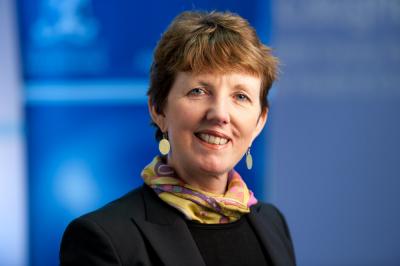 Name: Billie Giles-CortiAffiliation: McCaughey Centre, University of Melbourne, Australia.Email: B.Giles-Corti@unimelb.edu.au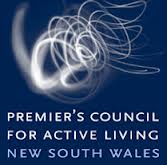 Name: Peter McCueAffiliation: Premiers Council for Active Living (PCAL) NSW, Australia. Email: peter.mcCue@HeartFoundation.org.au(*Feel free to circulate a profile image if you would like)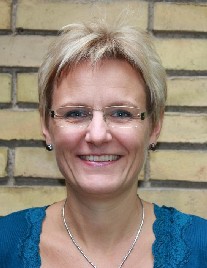 Name: Charlotte GlümerAffiliation: Research Centre for Prevention and Health, Aalborg University, Denmark.Email: chgl@regionh.dk;  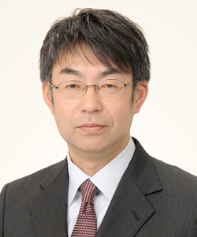 Name: Shigeru InoueAffiliation: Department of Preventive Medicine & Public Health, Tokyo Medical University, Japan.Email: inoue@Tokyo-med.ac.jp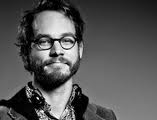 Name: Greg MewsAffiliation: Heart Foundation, Australian Capital Territory (ACT), Australia.Email: Greg.Mews@HeartFoundation.org.au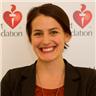 Name: Britt JohnsonAffiliation: National Heart Foundation, Australia.Email: Britt.Johnson@HeartFoundation.org.au